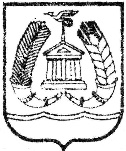 АДМИНИСТРАЦИЯ ГАТЧИНСКОГО МУНИЦИПАЛЬНОГО РАЙОНАЛЕНИНГРАДСКОЙ ОБЛАСТИКОМИТЕТ ОБРАЗОВАНИЯРАСПОРЯЖЕНИЕ __ ноября 2020 г           г. Гатчина № 04-20-…/20О ПРОВЕДЕНИИ МУНИЦИПАЛЬНОГО ЭТАПА ВСЕРОССИЙСКОЙ ОЛИМПИАДЫ ШКОЛЬНИКОВ В 2020-2021 УЧЕБНОМ ГОДУВ соответствии с Порядком проведения всероссийской олимпиады школьников (далее - Олимпиада), утверждённым приказом Министерства образования и науки Российской Федерации от 18 ноября 2013 года №1252,  распоряжением комитета общего и профессионального образования Ленинградской области от 22 октября 2020 года №2159-р, инструктивно-методическим письмом  комитета общего и профессионального образования Ленинградской области от 28.10.2020 №19-24050/20201. Назначить ответственными  за организацию и проведение муниципального этапа  Всероссийской  олимпиады школьников заместителя директора МБОУ ДО «ИМЦ» Остапенко А.Е. и  методиста МБОУ ДО «ИМЦ» Баранову М.Д.2.Провести в период с 09 ноября по 14 декабря 2020 годамуниципальный этап Олимпиады  в соответствии  графиком (приложение №3)3. Местами проведения муниципального этапа олимпиады определить общеобразовательные  организации по месту получения образования обучающимися.4. Утвердить:-состав оргкомитета по проведению муниципального этапа Олимпиады (приложение №1);-состав жюри по проведению муниципального этапа Олимпиады;(приложение № 2);- график проведения муниципального этапа и места работы муниципальных комиссий (приложение № 3);- организационно- технологическую модель проведения муниципального этапа Олимпиады в 2020-2021 учебном году (приложение № 4);-список общеобразовательных учреждений Гатчинского муниципального района (приложение №5)5. Местами проведения муниципального этапа олимпиады определить общеобразовательные  организации по месту получения образования обучающимися.6. Руководителям общеобразовательных учреждений:6.1. Обеспечить участие обучающихся в муниципальном  этапеОлимпиады;6.2. Обеспечить условия для проведения муниципальных предметных олимпиад,соответствующие требованиям действующих на момент проведения олимпиады санитарно-эпидемиологических правил и норм.6.3. Издать распоряжения о проведении предметных олимпиад муниципального этапа Олимпиады; 6.4.Назначить координаторов (ответственных) за проведение муниципального этапа Олимпиады с возложением на них ответственности за тиражирование, хранение и конфиденциальностьзаданий.7.При организации и проведении практических туров по физической культуре, по ОБЖ и технологии , конкурсов  устной речи по иностранным языкам и защите проектов по экологии  использовать информационно-коммуникативные технологии ( технологии видеосвязи).8.В целях популяризации олимпиадного движения , развития мотивации обучающихся к участию в Олимпиаде наградить победителей и призеров Грамотой  комитета образования Гатчинского муниципального района установленного образца (приложение № 6).9.Контроль исполнения настоящего распоряжения возложить на  заместителя председателя Комитета образования Гатчинского муниципального района по организационно-педагогической деятельности  Быстрых Н.А.Председатель Комитета образования                                  Е.Н. ГлыбинаИсп. Остапенко А.Е.          68-919